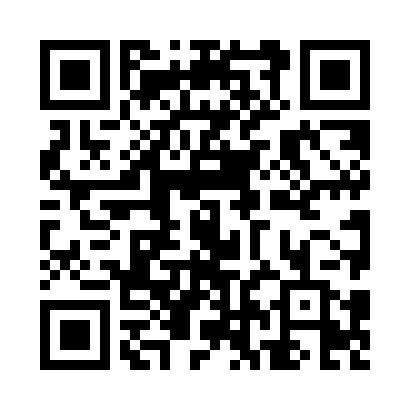 Prayer times for Ampezzo, ItalyWed 1 May 2024 - Fri 31 May 2024High Latitude Method: Angle Based RulePrayer Calculation Method: Muslim World LeagueAsar Calculation Method: HanafiPrayer times provided by https://www.salahtimes.comDateDayFajrSunriseDhuhrAsrMaghribIsha1Wed3:515:541:066:088:1810:132Thu3:495:531:066:088:2010:153Fri3:475:511:066:098:2110:174Sat3:445:501:066:108:2210:195Sun3:425:481:056:118:2310:216Mon3:405:471:056:128:2510:237Tue3:375:451:056:128:2610:268Wed3:355:441:056:138:2710:289Thu3:325:431:056:148:2910:3010Fri3:305:411:056:158:3010:3211Sat3:285:401:056:158:3110:3412Sun3:265:391:056:168:3210:3613Mon3:235:371:056:178:3410:3814Tue3:215:361:056:178:3510:4015Wed3:195:351:056:188:3610:4316Thu3:165:341:056:198:3710:4517Fri3:145:331:056:208:3810:4718Sat3:125:321:056:208:4010:4919Sun3:105:301:056:218:4110:5120Mon3:085:291:056:228:4210:5321Tue3:055:281:056:228:4310:5522Wed3:035:271:066:238:4410:5723Thu3:015:271:066:248:4510:5924Fri2:595:261:066:248:4611:0125Sat2:575:251:066:258:4711:0326Sun2:555:241:066:268:4811:0527Mon2:535:231:066:268:4911:0728Tue2:515:221:066:278:5011:0929Wed2:505:221:066:278:5111:1130Thu2:485:211:066:288:5211:1331Fri2:485:201:076:288:5311:15